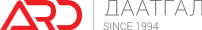 ҮНЭТ ЦААСНЫ ТАНИЛЦУУЛГА(MSE: AIC)2018 онХӨРӨНГӨ ОРУУЛАГЧДЫН АНХААРАЛД!Энэхүү Үнэт цаасны танилцуулга нь Хөрөнгө оруулагч таны хараат бус үнэлгээ гаргах, шинжилгээ хийхийг орлохгүй бөгөөд тэдгээрт тооцогдохгүй. Хөрөнгө оруулагч та Үнэт цаас гаргагч болоод түүний гаргаж буй үнэт цаас, холбогдох мэдээллийн талаар өөрийн хөндлөнгийн судалгаа шинжилгээг хийсний үндсэн дээр хөрөнгө оруулалт хийж буй бөгөөд өөрийн мэргэжлийн санхүүгийн, хуулийн болон бусад зохих мэргэжлийн зөвлөхүүдтэйгээ зөвлөлдөхийг зөвлөж байна.“ҮНЭТ ЦААСЫГ МОНГОЛЫН ХӨРӨНГИЙН БИРЖ БҮРТГЭСЭН НЬ УГ ҮНЭТ ЦААСНЫ ЭРСДЛИЙН ТАЛААР АЛИВАА БАТАЛГАА ГАРГААГҮЙ БОЛОХЫГ АНХААРАХ НЬ ЗҮЙТЭЙ. ЭНЭХҮҮ ҮНЭТ ЦААСЫГ ХУДАЛДАН АВАХ ЗАМААР ХӨРӨНГӨ ОРУУЛАЛТ ХИЙХ НЬ ХӨРӨНГӨ ОРУУЛАГЧ ТАНЫ ХУВЬД ЯМАГТ ЭРСДЭЛТЭЙ ҮЙЛДЭЛ БАЙДГИЙГ ОНЦГОЙЛОН АНХААРЧ, ҮНЭТ ЦААСНЫ ТАНИЛЦУУЛГА, ҮНЭТ ЦААС ГАРГАХ АЖИЛЛАГААГ САЙТАР АНХААРАН СУДАЛСНЫ ҮНДСЭН ДЭЭР ХӨРӨНГӨ ОРУУЛАЛТЫН ШИЙДВЭРЭЭ ГАРГАХЫГ ЗӨВЛӨЖ БАЙНА”ҮНЭТ ЦААСНЫ ХУРААНГУЙ ТАНИЛЦУУЛГАЭнэхүү үнэт цаасны танилцуулгыг Компанийн тухай хууль, Монголын Хөрөнгийн Биржийн “Үнэт цаасны бүртгэлийн журам”, Санхүүгийн Зохицуулах Хорооны “Үнэт цаасны бүртгэлийн журам“ болон Ард Даатгал ХХК-ийн 2018 оны 04 сарын 20-ны өдрийн Хувьцаа Эзэмшигчдийн хурлын 07/18 тоот тогтоолыг үндэслэн бэлтгэлээ. ҮНЭТ ЦААС ГАРГАГЧИЙН ТУХАЙҮнэт цаас гаргагчийн танилцуулга:Ард Даатгал ХХК нь 1994 оны 3 сарын 14-ний өдөр Монголын анхны хувийн даатгалын компани болж байгуулагдсан. 2011 онд Ард Даатгал ХХК нь “Гранд Даатгал” ХХК-ийг өөртөө нэгтгэх үйл ажиллагаа явагдсан. 2015 оноос Ард Даатгал нь Ард Санхүүгийн Нэгдэл ХК-ийн бусад охин компаниуд болох Монгол Шуудан ХК, Ард Кредит, Ард Секюритиз, Ард Лайф, Ард Менежмент, Ард Актив ХЗХ, Тэнгэр Системс зэрэг компаниудын бүрэлдэхүүнд багтсан.  Бүтэц зохион байгуулалтТУЗ-ийн гишүүдХувьцаа эзэмшигчдийн хурлын чөлөөт цагт Компанийн эрх барих дээд байгууллага нь төлөөлөн удирдах зөвлөл (ТУЗ) байна. ХК-ийн дүрмийн төслийн 8.2-д зааснаар ТУЗ нь 9 (ес) гишүүнээс бүрдэх бөгөөд 1/3 нь хараат бус гишүүд байна. Үнэт цаас гаргагчийн  хувьцаа эзэмшигчидАрд Санхүүгийн Нэгдэл ХКАрд Санхүүгийн Нэгдэл ХК нь санхүүгийн салбарт үйл ажиллагаа явуулж буй манлай компаниудад хөрөнгө оруулалт хийж, зах зээл дэх байр суурь, өрсөлдөх чадвар болон үнэ цэнийг нь дээшлүүлэх замаар компанийн хувь нийлүүлэгчдийн өгөөжийг өсгөх зорилт тавин ажиллаж байгаа үндэсний санхүүгийн холдинг компани юм.Нөлөө бүхий хувьцаа эзэмшигчидАрд Санхүүгийн Нэгдэл ХК-ийн хөрөнгө оруулсан компаниуд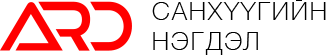 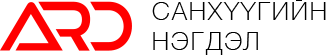 Үнэт цаас гаргагчийн үйл ажиллагааДаатгалын үйл ажиллагаа нь гэрээний үндсэн дээр даатгуулагч зохих хураамж төлж өөрийн эд хөрөнгө, ашиг сонирхлоо болзошгүй эрсдэлээс учирч болох хохирлоо нөхөх баталгаатай эх үүсвэртэй байх болон даатгагч хураамж авсны үндсэн дээр даатгуулагчийн даатгуулсан зүйлд учирч болох хохирлыг бүрэн буюу хэсэгчлэн нөхөн төлөх үүрэг хүлээх, эрх эдлэх харилцаа юм. Үнэт цаас гаргагч нь 2007 онд ердийн даатгалын үйл ажиллагаа эрхлэх тусгай зөвшөөрлийг СЗХ-ноос авсан ба одоогийн байдлаар 24 салбар нэгж, 238 даатгалын төлөөлөгчөөр дамжуулан сайн дурын даатгалын хэлбэрийн ердийн даатгалын ангилалд хамаарах 13, албан журмын даатгалын хэлбэрт хамаарах 1 даатгалын хэлбэрээр үйл ажиллагаа явуулдаг.Нийт иргэдийн болон байгууллагын гэсэн төрөлд хамаарах ердийн даатгалын 13, албан журмын даатгалын 1 хэлбэрт хамаарах 50 гаруй даатгалын бүтээгдэхүүнийг үйлчлүүлэгчиддээ санал болгож байна. 2017 оны жилийн эцсийн байдлаар үнэт цаас гаргагчийн нийт хураамжийн орлогын 41%-ийг хөрөнгийн даатгал, 17%-ийг жолоочийн хариуцлагын албан журмын даатгал, 13%-ийг авто тээврийн хэрэгслийн даатгал, 11%-ийг гэнэтийн осол, эмчилгээний даатгал зэрэг эзэлж байна.Нийт нөхөн төлбөрийн бүтцийн хувьд 2017 оны жилийн эцсийн байдлаар 32%-ийг барилга угсралтын даатгал, 19%-ийг жолоочийн хариуцлагын албан журмын даатгал, 16.5%-ийг авто тээрийн хэрэгслийн даатгал, 9.8%-ийг хөрөнгийн даатгал тус тус эзэлж байна. Үнэт цаас гаргагчийн санхүүгийн тайланСанхүүгийн байдлын тайлан Орлогын тайланСанхүүгийн харьцаа үзүүлэлтХөрөнгө оруулалтын өгөөжҮнэт цаас гаргагчийн хөрөнгө оруулалтын өгөөжийг хөрөнгө оруулалтын олзыг нийт хөрөнгө оруулалтын дүнд харьцуулан тооцсон бөгөөд 2016 онд 30.02 хувь болон 2017 онд 31.85 хувьтай байгаа нь сул хөрөнгөө ашигтай зарцуулж байгааг харуулж байна.Нийт хөрөнгийн өгөөж2015 онд алдагдалтай ажилласны улмаас нийт хөрөнгийн өгөөж сөрөг утгатай гарсан байна. харин 2016 онд 4.71 хувь болон 2017 онд 10.6 хувьд хүрч үнэт цаас гаргагчийн ашигт ажиллагаа сайжирсан байна.Дупонт шинжилгээ /ROE/Эздийн өмчийн өгөөж буюу ROE харьцаа нь хувь нийлүүлсэн хөрөнгө бүрд компанийн ашигт ажиллагаа нь хувь нийлүүлэгчдэдээ хэр их өгөөж өгч буйг харуулдаг үзүүлэлт юм. Эздийн өмчийн өгөөж /ROE/-ийг тооцохдоо цэвэр ашгийн маржин, нийт хөрөнгийн эргэц, санхүүгийн хөшүүргийн үржвэрийг ашиглан дупонт шинжилгээ хийсэн. 2015 онд эздийн өмчийн өгөөж /ROE/ -5.3 хувь байсан бол 2016 онд 10.7 хувь, 2017 онд 23.7 хувь болж өссөн байна. Уг өсөлтөд цэвэр ашгийн маржин 2017 онд 10.9 хувь болж өссөн нь голлон нөлөөлжээ.ҮНЭТ ЦААС ГАРГАГЧИЙН ҮЙЛ АЖИЛЛАГАА ЯВУУЛЖ БУЙ САЛБАР2017 оны жилийн эцсийн байдлаар үнэт цаас гаргагчийн үйл ажиллагаа явуулж буй даатгалын салбарт нийт ердийн даатгалын 15, урт хугацааны даатгалын 1, давхар даатгалын 1, даатгалын зуучлагч 42 компани тус тус үйл ажиллагаа явуулж байна.Хураамжийн орлогоДаатгалын компаниудын нийт хураамжийн орлого 2017 оны жилийн эцсийн байдлаар 144.3 тэрбум төгрөгт хүрсэн ба үүнээс ердийн даатгалын компаниудын хураамжийн орлого 141.1 тэрбум төгрөгт хүрчээ. Ард Даатгал нь хураамжийн орлогын хэмжээгээр 6-рт эрэмбэлэгдэж байна.Цэвэр ашигДаатгалын компаниудын цэвэр ашиг 2017 онд 13.2 тэрбум төгрөгт хүрсэн ба Ард Даатгал ХХК нь ердийн даатгалын компаниуд дунд цэвэр ашгийн хэмжээгээр 3-рт эрэмбэлэгдэж байна. Үнэт цаас гаргагч нь нийт хураамжийн орлогын хэмжээгээр даатгалын салбарын 7.3%-ийг эзэлж байна. Даатгалын салбарын хэмжээнд нийт хураамжийн орлогын 25%-ийг хөрөнгийн даатгал, 21%-ийг жолоочийн хариуцлагын даатгал, 13%-ийг авто тээврийн хэрэгслийн даатгал, үлдэх хувийг гэнэтийн осол эмчилгээний, хариуцлагын, барилга угсралтын даатгал зэрэг даатгалууд эзэлж байна.Нөхөн төлбөрийн хувьд даатгалын салбарын хэмжээнд жолоочийн хариуцлагын даатгал 34%-ийг, авто тээврийн хэрэгслийн даатгал 19%-ийг, хөрөнгийн даатгал 15%-ийг, үлдэх хувийг гэнэтийн осол, эмчилгээний даатгал, санхүүгийн даатгал зэрэг даатгалууд эзэлж байна.Ногдол ашгийн бодлого Өнгөрсөн хугацаанд ногдол ашиг төлсөн байдал:2016 оны цэвэр ашгийн 30 хувьтай тэнцэх дүнгээр буюу нийт 129,340.3 мянган төгрөгийн мөнгөөрх ногдол ашиг зарлаж, олгосон.2017 оны 1.12 тэрбум төгрөгийн цэвэр ашгаас 50 хувийг нь буюу 562 сая төгрөгийг хувьцаа эзэмшигчдэд ногдол ашиг хэлбэрээр хуваарилахаар шийдвэрлэсэн.Ард Даатгал ХХК-ийн ТУЗ-ийн 2018 оны 3 сарын 30-ны өдрийн 18/16 тоот тогтоолоор баталсан “Ногдол ашгийн бодлого”:Ногдол ашгийн бодлогын хураангуй:КТХ-ийн 47.1-д заасны дагуу ногдол ашиг төлсний дараа компани төлбөрийн чадвартай байх.Ногдол ашиг төлсний дараа компанийн өөрийн хөрөнгө нь хувь нийлүүлсэн хөрөнгийн хэмжээ, татан буулгалтын үнэ, хуульд заасан өөрийн хөрөнгийн доод хэмжээний нийлбэрээс илүү байх.Компани эргүүлэн авах үүрэгтэй үнэт цаасаа бүгдийг нь эргүүлэн авсан байх.Ногдол ашиг төлсний дараа компанийн өөрийн хөрөнгө нь 25-аас дээш хувиар багассан тохиолдолд ногдол ашгаа төлж дууссанаас хойш ажлын 10 хоногийн дотор зээлдүүлэгчиддээ өөрийн хөрөнгийн үлдэгдлийг бичгээр мэдэгдэх үүргийг гүйцэтгэх удирдлага хэрэгжүүлнэ.Компанийн санхүүгийн байдлаас шалтгаалан жилийн санхүүгийн тайланд тусгагдсан цэвэр ашгаас ногдол ашигт хуваарилна. Хуваарилах дүн нь компанийн тухайн жилийн цэвэр ашгийн 30 хувиас 50 хувь байна.Бүртгэлийн өдрөөс ногдол ашиг төлөх хүртэлх хугацаанд өөрийн эзэмшлийн хувьцааг бусдад шилжүүлсэн тохиолдолд уг хувьцаанд ногдох ногдол ашгийг авах эрх нь хувьцаа эзэмшигчдэд үлдэнэ. Хувьцаа эзэмшигчдэд төлбөл зохих ногдол ашгийн хэмжээг төлбөл зохих өр болгон нягтлан бодох бүртгэлд тусгаж, ногдол ашиг төлж эхэлсэн улирлын эцэст ногдол ашгаа аваагүй байгаа хувьцаа эзэмшигч бүрийн нэрээр өглөгийн бүртгэл тусгайлан бүртгэнэ.БИЗНЕС ТӨЛӨВЛӨГӨӨ Үнэт цаас гаргагчийн 5 жилийн хугацаанд хэрэгжүүлэхээр зориж буй бизнес төлөвлөгөөний зорилго бол топ 3 даатгалын компанийн нэг болох болон ашигт ажиллагааг өсгөх юм.Үнэт цаас гаргагч нь дараагийн 5 жилийн орлогын төлөвлөлтийг тооцоолохдоо дэлхийн банкнаас гаргасан Монгол улсын эдийн засгийн өсөлтийн таамаглалд үндэслэн даатгалын зах зээлийн өсөлтийг таамагласан ба 2018 онд зах зээлийн 9 орчим хувийг эзлэхээр, дараагийн жилүүдэд жил бүр зах зээлд эзлэх хувиа 1 хувиар нэмэгдүүлэхээр даатгалын хураамжийн орлогыг тооцоолжээ.Орлогын төлөвлөлтХөрөнгө оруулалтын төлөвлөлтТатан төвлөрүүлсэн хөрөнгө болон бусад эх үүсвэрээс суларсан мөнгөн хөрөнгийн хамт СЗХ-ны журамд нийцүүлэн хөрөнгө оруулалт хийхээр төлөвлөсөн байна. хөрөнгө оруулалтын хэмжээ өссөнөөр хөрөнгө оруулалтын орлого нэмэгдэж, компанийн ашигт ажиллагаанд эерэгээр нөлөөлөх бололцоотой юм.Санхүү байдлын төлөвлөлтҮНЭТ ЦААСНЫ ТУХАЙҮнэт цаас гаргах тухай эрх бүхий этгээдээс гаргасан шийдвэрАрд Даатгал ХХК-ийн 2018 оны 4 сарын 19-ны өдрийн ХЭХ-ын 07/18 тогтоолоор Ард Даатгал ХХК-ийг нээлттэй хувьцаат компани болгон өөрчлөх, нэмж 7,500,000 ширхэг хувьцааг нийтэд санал болгон гаргахыг зөвшөөрсөн байна. Үнэ тогтоосон үндэслэлҮнэт цаас гаргагчийн ХЭХ-аар ТУЗ-д нэмж гаргаж буй хувьцааны үнийг тогтоох эрхийг олгосон ба ТУЗ-ийн 2018 оны 5 сарын 8-ны өдрийн 07/18 тогтоолоор нэмж гаргаж буй хувьцааны нэг бүрийн үнийг 700 төгрөгөөр санал болгохоор тогтоосон байна. Нийтэд санал болгох үнэт цаасны төрөл, тоо, хэлбэр, нэрлэсэн үнэ Үнэт цаас гаргагч нь нэг бүр нь 200 төгрөгний нэрлэсэн үнэтэй нийт 7,500,000 ширхэг энгийн хувьцаа буюу олон нийтэд санал болгосны дараах хувь эзэмшлийн 30 хувьтай тэнцэх энгийн хувьцаагаа нэмж гарган МХБ-д бүртгүүлж олон нийтэд санал болгоно.  Хувьцаа гаргасны дараах хувьцаа эзэмшигчдийн бүтэц:
Нэмж хувьцаа гаргасны дараагаар Ард Санхүүгийн Нэгдэл ХК нь 16,679,250 ширхэг хувьцаа буюу компанийн 66.72%-ийг, Энержи Интернэшнл ХХК нь 820,750 ширхэг хувьцаа буюу 3.28%-ийг, олон нийт 30%-ийг тус тус эзэмшинэ. Нийтэд санал болгох болон арилжих нөхцөл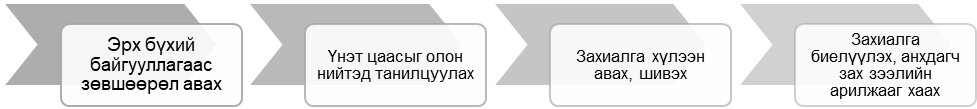 Үнэт цаасыг бүртгэх тухай зөвшөөрлийг эрх бүхий байгууллагаас авах- МХБ болон СЗХ-д үнэт цаасыг бүртгүүлэх хүсэлт гаргах, зөвшөөрөл авахҮнэт цаасыг олон нийтэд танилцуулах •	Байгууллагын болон маркетингийн стратеги боловсруулж, Үнэт цаасны танилцуулга болон танилцуулгын хураангуйг боломжит хөрөнгө оруулагчдад танилцуулах. •	Roadshow: Үнэт цаасны танилцуулга (roadshow) зохион байгуулах төлөвлөгөө гаргаж, боломжит хөрөнгө оруулагчидтай уулзаж, танилцуулах. •	Санал болгож буй хувьцаатай холбоотой мэдээллийг олон нийтэд түгээх.Захиалга хүлээн авах, биелүүлэх•	СЗХ-ны зөвшөөрлийн дагуу МХБ-тэй хамтран захиалга хүлээн авч эхлэх болон хаах хугацааг тогтоох, •	ҮЦК-иудад арилжааны талаарх зааварчилгаа, мэдээлэл өгөх, •	ҮЦК-иуд худалдан авах захиалгыг биржийн программд шивэх,•	Захиалга хаагдсанаар хувьцаа худалдан авах захиалгын дүнг нэгтгэн МХБ-тэй хамтран нийлүүлэх аргачлалыг тогтоох. Хувьцаа худалдан авах захиалга нийлүүлэх дүнгээс илүү гараагүй нөхцөлд захиалгыг шууд биелүүлэх, илүү гарсан нөхцөлд хувь тэнцүүлэх аргыг хэрэглэнэ.•	Сонгосон аргачлалын дагуу хувьцаа худалдан авах захиалгыг СЗХ-ноос зөвшөөрөл авснаар биелүүлнэ.Хувьцааг арилжих нөхцөл•	Хувьцааг МХБ-ийн “Үнэт цаасны анхдагч зах зээлийн арилжааны журам”-ын гуравдугаар зүйлд заасны дагуу тогтоосон үнийн аргаар санал болгон арилжина.•	Хувьцааг анхдагч зах зээлд санал болгох хуваарь, нөхцөлийг андеррайтер нь Монголын Хөрөнгийн Биржтэй санал солилцон тогтооно. Үнэт цаас худалдан авах сонирхолтой хөрөнгө оруулагчид: Хувьцаа худалдан авах хөрөнгө оруулагчид дараах зааврын дагуу анхдагч зах зээлийн арилжаанд оролцоно. Татан төвлөрүүлсэн хөрөнгийн зарцуулалтҮнэт цаас гаргагчийн МХБ-д бүртгүүлж олон нийтээс татан төвлөрүүлсэн хөрөнгийг зарцуулах нэн тэргүүний зорилго бол СЗХ-ны “Даатгалын компанийн дүрмийн сангийн доод хэмжээг шинэчлэн тогтоох” тухай 2012 оны 355 дугаар тогтоолын дагуу дүрмийн сангаа нэмэгдүүлэх шаардлагатай юм.Иймд үнэт цаас гаргагч нь 7,500,000 ширхэг хувьцаа нэмж гаргаснаар СЗХ-ны дүрмийн сангийн шаардлагыг хангахаар байна.Үнэт цаас гаргагч нь МХБ дээрх I ангиллын хувьцаа, компанийн бонд, ЗГҮЦ, үл хөдлөх хөрөнгө, хугацаатай хадгаламжуудад хөрөнгө оруулж өндөр өгөөж хүртсэн байна. Өнгөрсөн 3 жилийн хугацаанд үнэт цаас гаргагчийн хөрөнгө оруулалт, түүнээс олох орлого  тогтвортой өссөөр 2017 оны байдлаар хөрөнгө оруулалт 5.78 тэрбум төгрөг, хөрөнгө оруулалтын орлого 1.4 тэрбум төгрөгт хүрчээ. Мөн 2015 онд хөрөнгө оруулалтын олз нийт хөрөнгө оруулалтын 18.23 хувийг эзэлж байсан бол 2017 онд 24.2 хувийг эзэлж байна.Иймээс үнэт цаас гаргагч нь эргэлтийн хөрөнгийн чөлөөт эх үүсвэрээ ашиглан үр ашигтай хөрөнгө оруулалтын хэрэгсэлд хөрөнгө оруулалт хийснээр өндөр өгөөж хүртэх, компанийн ашигт байдал нэмэгдэх, үнэ цэнийг нэмэгдүүлэх бололцоотой. Үнэт цаас гаргагч нь олон нийтээс татан төвлөрүүлэхээр тооцоолсон 5.25 тэрбум төгрөгийг СЗХ-ны холбогдох журмын дагуу хадгаламж, ББСБ-ын итгэлцэл, ЗГҮЦ, МХБ дээрх үнэт цаас, компанийн бонд, үл хөдлөх хөрөнгө, хөрөнгө оруулалтын сан зэрэг хэрэгслүүдэд хөрөнгө оруулалт хийхээр төлөвлөсөн.Үнэт цаас гаргагч нь дараагийн 5 жилийн хугацаанд хийх хөрөнгө оруулалт:Нийт хөрөнгө оруулалтын дунджаар 35%-ийг хөрөнгийн зах зээлд, 36.4%-ийг банкны салбарт, 7.4%-ийг банк бус санхүүгийн салбарт, үлдэх хувийг үл хөдлөх хөрөнгө болон хөрөнгө оруулалтын санд байршуулахаар төлөвлөжээ.Хөрөнгийн үнэлгээ Хөдлөх үндсэн хөрөнгө“БДО Аудит” ХХК-ийн зүгээс Ард Даатгал ХХК-ийн үл хөдлөх хөрөнгөөс бусад хөдлөх үндсэн хөрөнгийг элэгдэл тооцсон нөхөн оруулах өртгийн аргаар шинжилсний үндсэн дээр дансны үнэ цэнэ нь аливаа үнэ цэнийн бууралт агуулаагүй байна гэсэн дүгнэлтэд хүрсэн. Үнэт цаас гаргагчийн хөдлөх үндсэн хөрөнгө: Тавилга эд хогшил – 24,126.8 мянган төгрөгКомпьютер – 33,384.0 мянган төгрөгТээврийн хэрэгсэл – 186,387.7 мянган төгрөгийн үнэ цэнэтэй байна.Үл хөдлөх хөрөнгийн үнэлгээний хувьд “БДО Аудит” ХХК нь орлогын хандлагаас шууд капиталжуулах арга, зах зээлийн хандлагаас жишиг нээлттэй арилжааны аргыг сонгон ашигласан ба Ард Даатгал ХХК-ийн эзэмшиж буй аялал жуучлалын зориулалттай үл хөдлөх хөрөнгө нь 815.839 мянган төгрөг, аж ахуйн зориулалттай үл хөдлөх хөрөнгө нь 800.302 мянган төгрөг төгрөгийн тооцоолсон зах зээлийн үнэ цэнэтэй байх үндэслэлтэй гэж дүгнэсэн байна. Бизнесийн үнэлгээ “БДО Аудит” ХХК нь мэргэжлийн багийн түвшинд шүүн тунгааж хорогдуулсан мөнгөн урсгалын аргын үр дүн нь үнэлгээний өдрийн байдлаар бизнесийн зах зээлийн үнэ цэнийг илүү сайн төлөөлж чадна. Бизнесийн 100 хувийн өмчийн хувь оролцоонд ногдох зах зээлийн үнэ цэнэ 18,910,026 - 20,371,190 мянган төгрөг байх үндэслэлтэй байна гэж дүгнэжээ.Хорогдуулсан мөнгөн урсгалын загварын үед мөнгөн урсгалын тооцооллыг хийхдээ үнэлгээчид нь удирдлагаас ирүүлсэн дунд хугацааны бизнесийн төлөвлөгөөнд үндэслэсэн ба хорогдуулах хүүний тооцооллыг өөрсдийн шинжилгээгээр 23.0 хувиас 24.0 хувь байхаар тооцсон. Үүн дээр нэмээд дараах арга зүй, параметрүүдийг мөнгөн урсгалын төсөөлөлд ашигласан:Бизнесийн үлдэх үнэ цэнэ буюу эцсийн мөнгөн урсгалыг Гордоны тогтмол өсөлтийн загвар ашиглан тодорхойлсон. Урт хугацааны өсөлтийн параметрийг сонгохдоо Сангийн яам-ны урт хугацааны эдийн засгийн өсөлтийн судалгаанд тодорхойлсон 3.6 хувиас 5.6 хувь байхаар сонгон авсан. Урт хугацааны хүлээгдэж буй инфляци 6.5 хувь байна. Хувьцаат капиталын цэвэр дансны үнэ таамагласан хугацааны туршид өөрчлөгдөхгүй гэж таамагласан. Хорогдуулах хүүний үеийг дундаж үеийн аргаар тооцсон. Хорогдуулсан мөнгөн урсгалын загварын үр дүнгээс үзэхэд үнэлгээний өдрийн бизнесийн үнэ цэнэ дараах байдалтайгаар гарсан байна.Сонгосон хорогдуулах хүү болох 23%-иар тооцох үед: Хүснэгт 1. Үнэ цэнийн тооцоолол 23%-иарХорогдуулах хувийн дээд хязгаар болох 24%-иар тооцох үед:Хүснэгт 2. Үнэ цэнийн тооцоолол 24%-иарҮНЭТ ЦААСНЫ ТАНИЛЦУУЛГА БЭЛТГЭХЭД ОРОЛЦСОН БАЙГУУЛЛАГУУДҮнэт цаас гаргагчАрд Даатгал ХХККомпанийн товч танилцуулгаАрд Даатгал ХХК (цаашид “Үнэт цаас гаргагч” гэх) нь 1994 оны 03 сарын 14-ны өдөр Монголын анхны хувийн даатгалын компани болж үүсэн байгуулагдаж, 24 жилийн турш тасралтгүй тогтвортой үйл ажиллагаа явуулсаар ирсэн. Өнөөдрийн байдлаар 24 салбар, 238 төлөөлөгч, 100 гаруй ажиллагсадтайгаар даатгалын салбарт үйл ажиллагаагаа явуулж байна. Үнэт цаас гаргагч нь харилцагч, үйлчлүүлэгчиддээ 13 хэлбэрийн даатгалын бүтээгдэхүүн, үйлчилгээг санал болгон ажилладаг.  Мөн Үнэт цаас гаргагч нь дэлхийн тэргүүлэх давхар даатгалын Hannover Re, Munich RE зэрэг 20 гаруй компаниуд болон Монгол улсын давхар даатгагч Хөдөө аж ахуйн давхар даатгалтай хамтран ажилладаг.  Бүртгүүлэх ангилалМХБ-ийн Хувьцааны Бүртгэлийн I ангилалСанал болгож буй хувьцааны нэгж үнэ700 төгрөг /долоон зуун төгрөг/Санал болгож буй хувьцааны тоо ширхэг7,500,000 ширхэг энгийн хувьцааНийт татан төвлөрүүлэх дүн5,250,000,000 төгрөг /таван тэрбум хоёр зуун тавин сая төгрөг/ Олон нийтэд санал болгож буй хувь30%Татан төвлөрүүлэх хөрөнгийн зарцуулалтДүрмийн сан болон өөрийн хөрөнгө нэмэгдүүлэхҮнэт цаас арилжих аргаТогтоосон үнийн аргаКомпанийн нэр:Ард Даатгал ХХК /РД: 2062089/Бүртгэгдсэн он, сар, өдөр:2006 он 2 сарын 15Үйл ажиллагаа:Гэнэтийн ослын, жуулчдын гэнэтийн осол, эрүүл мэнд, хөрөнгө, барилга угсралт, тээврийн хэрэгсэл, ачаа, зорчин явагч- тээвэрлэгчийн хариуцлага, зочид буудлын эзний хариуцлага, гуравдагч этгээдийн өмнө хүлээх хариуцлага, давхар даатгалын үйлчилгээ /672000/Хувьцаа эзэмшигчдийн тоо: 2 /2018.05.10-ны байдлаар/Нийт хувьцааны тоо ширхэг17,500,000 ширхэгТУЗ-ийн гишүүдийн нэрАлбан тушаалТУЗ-ийн гишүүнКомпанийн засаглалын гэрчилгээний №Ч.Ганхуяг“Ард Санхүүгийн Нэгдэл” ХК-ийн гүйцэтгэх захиралТУЗ-ийн дарга№0130277Г.Цогбадрах“Ард Даатгал” ХХК-ийн гүйцэтгэх захиралЕрдийн гишүүн2012 оны 06 сарын 02-нд засаглалын гэрчилгээ авсан.О.Одбаяр“Эрдэнэс Монгол” ХХК-ийн дэд захиралХараат бус гишүүн№0130273Б.Гантулга“Сүү” ХК-ийн гүйцэтгэх захиралХараат бус гишүүн№0730472А.ХоброуНэксАссюр Грүпп болон Омни Бриджвэй Азиа компаниудын захиралЕрдийн гишүүн№0130280Б.БолорчимэгMLC Training ХХК-Д сургагч багшаар, NTV телевизд уран бүтээлийн газрын сэтгүүлч, хөтлөгчөөр ажиллаж байна. Хараат бус гишүүнСургалтанд суухаар бүртгүүлсэнБ.Золбоо“Ард Секюритиз ҮЦК” ХХК-ийн гүйцэтгэх захиралЕрдийн гишүүн№0130947Ч.Ганзориг“Ард Кредит ББСБ” ХХК-ийн гүйцэтгэх захирал, “Ард Санхүүгийн Нэгдэл” ХК-ийн санхүү эрхэлсэн захиралЕрдийн гишүүн№0430404З.Ариун“Одод ХХК”-д бизнес хариуцсан менежерээр, INSIGNIA ХХК-ийн үүсгэн байгуулагч, захирлаар, Улаанбаатар хот дахь Америк сургуульд зөвлөхөөр тус тус ажиллаж байна. Хараат бус гишүүн№00064Б.Ариунаа“Ард Даатгал” ХХК-ийн хүний нөөцийн ахлах менежерТУЗ-ийн нарийн бичгийн дарга№0130821Хувьцаа эзэмшигчийн нэрЭзэмшиж буй хувьцааны тооЭзэмшиж буй хувьАрд Секьюритиз ҮЦК ХХК3,286,56719.11%Батхишиг1,689,4159.83%Луна Энд Луна ХХК1,333,1547.75%Bruno Raschle1,317,3377.66%Венчурс Ван1,316,1037.65%Ч.Ганхуяг1,145,4006.66%Жинст Увс ХК1,020,9985.94%мянган төгрөгөөр201520162017ХӨРӨНГӨМөнгө түүнтэй адилтгах хөрөнгө 2,405,740.00405,152.40793,305.90Хөрөнгө оруулалт2,669,581.004,395,166.605,783,659.40Даатгалын авлага1,418,838.001,367,469.00885,059.70Өмч, барилга, тоног, төхөөрөмж-цэвэр1,551,721.00278,294.902,032,555.80НИЙТ ХӨРӨНГӨ8,758,525.009,541,144.7011,726,636.60ӨР ТӨЛБӨРДаатгалын өр төлбөр285,274.00613,342.20602,089.60Орлогод тооцоогүй хураамжийн нөөц3,160,959.003,012,001.003,894,943.50Нийт нөхөн төлбөрийн нөөц сан1,370,658.001,343,183.501,664,648.60Нийт өр төлбөр4,947,152.005,298,637.706,489,498.20ЭЗНИЙ ӨМЧЭнгийн хувьцаа 3,500,000.003,500,000.003,500,000.00Хуримтлагдсан ашиг311,373.00742,507.001,737,138.40Эзний өмчийн дүн3,811,373.004,242,507.005,237,138.40НИЙТ ӨР ТӨЛБӨР БА ЭЗНИЙ ӨМЧ8,758,525.009,541,144.7011,726,636.60мянган төгрөгөөр201520162017Даатгалын үйл ажиллагааДаатгалын хураамжийн орлого9,159,627.007,172,294.2010,355,127.00Даатгалын хураамжийн буцаалт7(239,054.00)(131,929.60)(141,380.60)Давхар даатгалын хураамжийн зардал8(1,841,975.00)(1,346,383.90)(3,301,853.40)Даатгалын хураамжийн цэвэр орлого7,078,598.005,693,980.706,911,893.00Нөхөн төлбөрийн зардал(3,828,560.00)(2,595,755.70)(4,063,124.20)Давхар даатгагчийн төлсөн нөхөн төлбөр--1,529,573.50Буруутай этгээд хариуцсан нөхөн төлбөр-32,476.1022,681.70Нөхөн төлбөрийн цэвэр зардал(3,828,560.00)(2,563,279.60)(2,510,869.00)Даатгалын гэрээний зардал(1,390,185.00)(994,548.70)(916,655.30)Давхар даатгалын шимтгэлийн орлого88,386.0045,639.80128,250.70Хөрөнгө оруулалтын олз, гарз580,458.00801,367.801,400,025.90Даатгалын үйл ажиллагааны ашиг/ алдагдал2,085,495.003,159,591.603,828,987.00Татвар төлөхийн өмнөх ашиг/ алдагдалТатвар төлөхийн өмнөх ашиг/ алдагдал(155,909.00)489,618.201,260,029.80Орлогын албан татварын зардал(58,046.00)(58,484.00)(136,057.90)Татварын дараах ашиг/ алдагдал(213,955.00)431,134.201,123,971.90201520162017Цэвэр ашгийн маржин-2.34%6.01%10.85%Нийт хөрөнгийн эргэц1.050.780.97Санхүүгийн хөшүүрэг2.172.272.24Нийт эздийн өмчийн өгөөж /ROE/-5.32%10.71%23.71%Нийт хөрөнгийн өгөөж /ROA/-2.45%4.71%10.57%Хөрөнгө оруулалтын өгөөж30.02%31.85%20182019202020212022Нийт хураамжийн орлого13,000.0015,921.8420,106.7224,793.7431,245.23Давхар даатгал3,209.893,836.224,853.595,990.727,562.05Буцаасан даатгал120.2144.24173.09207.71249.26Цэвэр хураамжийн даатгал9,669.9011,941.3815,080.0418,595.3023,433.92ОТХНС-ын өөрчлөлт471.971,075.031,647.701,397.411,923.47Орлогод тооцсон хураамж9,197.9310,866.3513,432.3417,197.9021,510.45Нийт нөхөн төлбөр3,501.604,204.675,309.826,591.158,269.61Нөөц сангийн өөрчлөлт702.55979.32442.06512.53671.38Хөрөнгө оруулалтын орлого1,400.001,900.002,500.003,000.004,000.00Давхар даатгалын комисс160.49191.81242.68299.54378.1Нийт ашиг6,554.277,774.1710,423.1413,393.7516,947.56Үйл ажиллагааны зардал4,795.885,222.146,113.636,921.787,812.39Үйл ажиллагааны ашиг/алдагдал1,758.392,552.044,309.516,471.979,134.18Үйл ажиллагааны бус ашиг/алдагдал67.273.9236.9635.1131.6ТТӨА1,825.592,625.964,346.476,507.089,165.78Татвар182.56262.6434.65650.71916.58Цэвэр ашиг1,643.032,363.363,911.835,856.378,249.20Цэвэр ашгийн маржин13%15%19%24%26%№Хөрөнгө оруулалтууд2017БТ2018БТ2019БТ2020БТ2021БТ20221Хадгаламж2,600.005,000.005,500.007,000.008,500.0010,500.002ББСБ итгэлцэл60.00550.00750.001,300.002,300.003,500.003ЗГҮЦ1,386.40300.001,000.001,200.001,000.004МХБ дээрх үнэт цаас639.402,700.003,000.003,400.004,400.005,000.005Компанийн бонд1,097.701,500.001,800.002,400.003,500.004,500.006Үл хөдлөх хөрөнгө1,800.001,800.001,800.00800.00-3,000.007Хөрөнгө оруулалтын сан-1,800.002,000.002,600.003,200.004,000.00Нийт хөрөнгө оруулалтНийт хөрөнгө оруулалт7,583.7013,350.0015,250.0018,500.0023,100.0031,500.00 /мян.төг/20182019202020212022Мөнгө түүнтэй адилтгах хөрөнгө384.76178.741,013.432,199.212,364.27Авлага2,488.753,085.433,861.934,796.536,002.44Хадгаламж5,000.005,600.007,000.008,500.0010,500.00Богино хугацаат хөрөнгө оруулалт6,550.007,850.0010,700.0014,600.0018,000.00Нийт эргэлтийн хөрөнгө16,127.0417,804.0524,075.1331,942.2039,189.76Үл хөдлөх хөрөнгө1,800.001,800.00800.00-3,000.00Нийт эргэлтийн бус хөрөнгө2,032.271,989.26966.24146.933,124.15НИЙТ ХӨРӨНГӨ18,159.3119,793.3125,041.3732,089.1342,313.91Нийт богино хугацаат өр төлбөр889.48832.891,079.381,360.821,741.55Нөөц сан5,701.646,028.878,118.6310,028.5612,623.42Нийт өр төлбөр6,591.126,861.769,198.0111,389.3814,364.97Эздийн өмч8,750.008,750.008,750.008,750.008,750.00Нийт хуримтлагдсан ашиг2,818.184,181.547,093.3711,949.7419,198.94Нийт эздийн өмч11,568.1812,931.5415,843.3720,699.7427,948.94НИЙТ ӨР ТӨЛБӨР БОЛОН ЭЗДИЙН ӨМЧ18,159.3019,793.3025,041.3832,089.1242,313.91Үнэт цаас гаргагч Ард Даатгал ХХКҮнэт цаасны төрөлЭнгийн хувьцааАрилжаалах хэлбэрОлон нийтэд нээлттэй хүрээндСанал болгож буй үнэ700 төгрөгНэрлэсэн үнэ200 төгрөгСанал болгож буй үнэт цаасны тоо ширхэг7,500,000 ширхэг /долоон сая таван зуун ширхэг/Татан төвлөрүүлэх үнийн дүн5,250,000,000 төгрөг / таван тэрбум хоёр зуун тавин сая төгрөг/Олон нийтэд санал болгох хувь30%ЗарцуулалтДүрмийн сан болон өөрийн хөрөнгө нэмэгдүүлэхАрилжаалах аргаТогтоосон үнийн аргаҮнэт цаасны бүртгэлМонголын Хөрөнгийн БиржХувьцаа гаргасны дараах хувь нийлүүлсэн хөрөнгөХувьцааны тооНэрлэсэн үнэ /төг/Нийт дүн /төг/Хувь нийлүүлсэн хөрөнгө /бүртгүүлэхээс өмнө/17,500,0002003,500,000,000Шаардлагатай дүрмийн сан7,500,0002001,500,000,000Үнэт цаас бүртгэсний дараах хувь нийлүүлсэн хөрөнгө25,000,0002005,000,000,000№Хөрөнгө оруулалтууд2017БТ2018БТ2019БТ2020БТ2021БТ20221Хадгаламж2,600.005,000.005,600.007,000.008,500.0010,500.002ББСБ итгэлцэл60.00550.00750.001,300.002,300.003,500.003ЗГҮЦ1,386.40-300.001,000.001,200.001,000.004МХБ дээрх үнэт цаас639.402,700.003,000.003,400.004,400.005,000.005Компанийн бонд1,097.701,500.001,800.002,400.003,500.004,500.006Үл хөдлөх хөрөнгө1,800.001,800.001,800.00800.00-3,000.007Хөрөнгө оруулалтын сан-1,800.002,000.002,600.003,200.004,000.00Нийт хөрөнгө оруулалтНийт хөрөнгө оруулалт7,583.5013,350.0015,250.0018,500.0023,100.0031,500.00Үнэ цэнийн тооцоололТЖ18ТТЖ19ТТЖ20ТТЖ21ТТЖ22ТТасралттай мөнгөн урсгал837,404349,1791,695,6953,316,1375,310,117Тасралтгүй мөнгөн урсгал28,348,291Хорогдуулах үе0.501.502.503.504.50Хорогдуулах хүчин зүйл0.900.730.600.480.39Хорогдуулсан дискрет мөнгөн урсгал754,792255,8431,010,3171,605,2632,089,593Хорогдуулсан эцсийн мөнгөн урсгал11,155,382100%-ийн оролцооны үнэ цэнэ (мян төгрөг)100%-ийн оролцооны үнэ цэнэ (мян төгрөг)100%-ийн оролцооны үнэ цэнэ (мян төгрөг)100%-ийн оролцооны үнэ цэнэ (мян төгрөг)100%-ийн оролцооны үнэ цэнэ (мян төгрөг)   20,371,190 100%-ийн хувь оролцооны үнэ цэнэ (мян ам доллар)100%-ийн хувь оролцооны үнэ цэнэ (мян ам доллар)100%-ийн хувь оролцооны үнэ цэнэ (мян ам доллар)100%-ийн хувь оролцооны үнэ цэнэ (мян ам доллар)100%-ийн хувь оролцооны үнэ цэнэ (мян ам доллар)             8,393 Үнэ цэнийн тооцоололТЖ18ТТЖ19ТТЖ20ТТЖ21ТТЖ22ТТасралттай мөнгөн урсгал802,404261,6791,608,1953,228,6375,222,617Тасралтгүй мөнгөн урсгал26,514,975Хорогдуулах үе0.501.502.503.504.50Хорогдуулах хүчин зүйл0.900.720.580.470.38Хорогдуулсан дискрет мөнгөн урсгал720,316189,415938,9871,519,2141,981,601Хорогдуулсан эцсийн мөнгөн урсгал10,060,493100%-ийн оролцооны үнэ цэнэ (мян төгрөг)100%-ийн оролцооны үнэ цэнэ (мян төгрөг)100%-ийн оролцооны үнэ цэнэ (мян төгрөг)100%-ийн оролцооны үнэ цэнэ (мян төгрөг)100%-ийн оролцооны үнэ цэнэ (мян төгрөг)   18,910,026 100%-ийн хувь оролцооны үнэ цэнэ (мян ам доллар)100%-ийн хувь оролцооны үнэ цэнэ (мян ам доллар)100%-ийн хувь оролцооны үнэ цэнэ (мян ам доллар)100%-ийн хувь оролцооны үнэ цэнэ (мян ам доллар)100%-ийн хувь оролцооны үнэ цэнэ (мян ам доллар)             7,791 АНДЕРРАЙТЕР КОМПАНИ:АНДЕРРАЙТЕР КОМПАНИ:АНДЕРРАЙТЕР КОМПАНИ: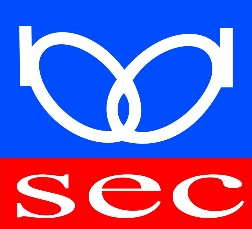 Нэр:БиДиСЕК ҮЦК ХХКХаяг:БиДиСЕК ҮЦК ХК-ийн байр, Залуучуудын өргөн чөлөө 27/1, Сүхбаатар дүүрэг, Улаанбаатар хот, Монгол улсУтас:(976) 11 313108 Вебсайт:www.bdsec.mn ХУУЛИЙН ЗӨВЛӨХ БАЙГУУЛЛАГА:ХУУЛИЙН ЗӨВЛӨХ БАЙГУУЛЛАГА:ХУУЛИЙН ЗӨВЛӨХ БАЙГУУЛЛАГА: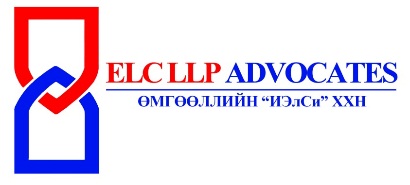 Нэр:Өмгөөллийн ИЭлСи ХХНХаяг:Улаанбаатар, Сүхбаатар дүүрэг, 1-р Хороо, Ардчиллын өргөө, 6 давхарУтас:(976) 77118193 Вебсайт:www.elclawoffice.mnҮНЭЛГЭЭНИЙ БАЙГУУЛЛАГА:ҮНЭЛГЭЭНИЙ БАЙГУУЛЛАГА:ҮНЭЛГЭЭНИЙ БАЙГУУЛЛАГА: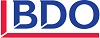 Нэр:БДО Аудит ХХКХаяг:Улаанбаатар хот, СБД, 1-р хороо, ЮНЕСКО-гнийн гудамж, Нарны зам-62, ЮНИОН БЮЛДИНГ В-блок   15-р давхар, 1502 тоотУтас:(976) 77404040, (976) 77404041Вебсайт:www.bdo.mn АУДИТЫН БАЙГУУЛЛАГА:АУДИТЫН БАЙГУУЛЛАГА:АУДИТЫН БАЙГУУЛЛАГА: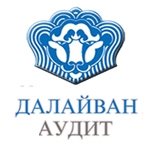 Нэр:Далайван Аудит ХХКХаяг:Монгол Улс, Улаанбаатар-16066, Амарсанаагийн гудамж-5, Далайван ХХК-ийн байрУтас:(976) 70005401Вебсайт:www.dalaivanaudit.mn 